Office of the Edison Middle School County CoronerDate of Autopsy:Time of Autopsy:Name of Coroner: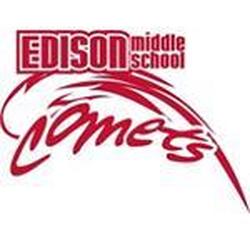 Name of the Deceased:  Alphonse the CamelCoroner’s Case Number: #102417Date of Birth: 06/14/1984Age: 33Race: CamelSex: MaleDate of Death: 10/23/17Body Identified By: Frank the Camel KillerOwner of the victimOfficial Cause of Death:Reasoning:Contributing Cause of Death:Reasoning:_____________________________________                                                              _________________Signature of Coroner                                                                                                                 Date_____________________________________                                                              _________________Signature of Coroner                                                                                                                 Date